INSTITUTO PARA LA INVESTIGACIÓN EDUCATIVA Y EL DESARROLLO PEDAGOGICO – IDEPINFORME DE SEGUIMIENTO AUSTERIDAD DEL GASTOTERCER TRIMESTRE 2020OFICINA DE CONTROL INTERNOBogotá, D.C. octubre de 2020.INFORME DE AUSTERIDAD EN EL GASTO PÚBLICO TERCER TRIMESTRE 2020.OBJETIVO.Verificar el grado de cumplimiento frente a las medidas adoptadas por el Instituto para la Investigación Educativa y el Desarrollo Pedagógico – IDEP tendientes a la austeridad y racionalización y eficiencia del gasto público, de conformidad con las normas distritales y nacionales aplicables, según lo dispuesto en el artículo 2.8.4.8.2 del Decreto 1068 de 2015 y el Decreto Distrital 492 de 2019.ALCANCE.El seguimiento se enfoca en las actividades desarrolladas y medidas adoptadas por la Entidad en materia de austeridad en el gasto por parte de la Entidad, en el periodo comprendido del 01 de julio al 30 de septiembre de 2020 comparativo con el mismo periodo del año anterior. CRITERIOS DE AUDITORIA: Ley 1474 de julio de 2011, “Por la cual se dictan normas orientadas a fortalecer los mecanismos de prevención, investigación y sanción de actos de corrupción y la efectividad del control de la gestión pública.” Decreto Único Reglamentario 1068 de 2015 “Por el cual se expide el Decreto Único Reglamentario del Sector Hacienda”Decreto Distrital 492 de 2019 “Por el cual se expiden lineamientos generales sobre austeridad y transparencia del gasto público en las entidades y organismos del orden distrital y se dictan otras disposiciones.”Decreto 061 del 14 de febrero de 2007, emanado de la Alcaldía Mayor, reglamentó el funcionamiento de las cajas menores y los avances en efectivo.Acuerdo 719 del 26 septiembre de 2018 “Por el cual se establecen lineamientos generales para promover medidas de austeridad y transparencia del gasto público en las entidades del orden distrital, y se dictan otras disposiciones”.RESULTADOS DEL ANÁLISIS DE INFORMACIÓN, DATOS Y EVIDENCIAS:La fuente de información del seguimiento proviene de la ejecución presupuestal, órdenes de pago por rubro y autorizaciones de pago que se generan desde el aplicativo GOOBI y los datos reportados por parte de los responsables de proceso, remitidos por correo electrónico el 14 de octubre de 2020. Planta de personal (Nómina).A 30 de septiembre de 2020 la planta de personal de la Entidad se encuentra proveída por un total de 37 funcionarios de la siguiente manera:Fuente: Subdirección Administrativa y Financiera.Servicios personales asociados a la nómina.Fuente: Subdirección Administrativa y Financiera – Ordenes de pago por rubro presupuestal GOOBI.Del cuadro comparativo anterior se observa un aumento del 2% con respecto al mismo periodo del año anterior; se concluye que las variaciones más representativas se presentaron en los conceptos:Bonificación por Recreación: La variación se debe a que en este año en el trimestre señalado más funcionarios solicitaron disfrute de su periodo de vacaciones, este factor se brinda cuando el funcionario disfruta de sus vacaciones.Bonificación por Servicios Prestados:   La variación se presenta debido al cambio de funcionarios nombrados a través de la figura "Libre Nombramiento y Remoción", el año pasado se les otorgó este beneficio a los funcionarios que en ese trimestre cumplieron un año de servicio, de los nombrados este año ninguno de los recién nombrados ha cumplido con este requisito.Horas Extras: La variación se debe a que, debido a la pandemia, los recursos correspondientes a horas extras no han sido ejecutados en el año 2020.Prima de Vacaciones: Se observa un incremento del 68% comparado con el mismo periodo del año anterior, se debe a que en este año en el trimestre señalado más funcionarios solicitaron disfrute de su periodo de vacaciones, este factor se brinda cuando el funcionario disfruta de sus vacaciones o cuando se desvincula de la entidad.Indemnización por vacaciones: La ejecución de los recursos de este factor se presentó debido a la desvinculación de dos funcionarias, esta novedad no se presentó en el mismo periodo del 2019 pero si hubo desvinculaciones en el tercer trimestre del 2020. Prima de servicios: Este concepto solo se paga en el mes de junio, correspondiente al segundo semestre del año, por eso no se registra pago en ninguno de los dos años.Prestación de Servicios. En atención a lo dispuesto en el Decreto 1068 de 2015 y el Decreto Distrital 492 de 2019, los contratos de prestación de servicios solo se podrán celebrar cuando no exista personal de planta con capacidad para realizar las actividades que contratarán; el Instituto cuenta con 37 funcionarios de planta los cuales no son suficientes para atender las actividades que se requieren en las diferentes áreas.Es preciso tener en cuenta que durante la vigencia 2019 no hubo contratación, esto con ocasión a la ley de garantías la contratación se realizó durante el primer y segundo trimestre de la vigencia. Fuente: Oficina Asesora JurídicaCompensación bono navideño: Este rubro se ejecuta hasta el mes de diciembre. Capacitación:En la página web de la Entidad se encuentra publicado el Plan Institucional de Capacitación en el link: http://www.idep.edu.co/?q=content/gth-13-proceso-de-gesti%C3%B3n-de-talento-humano#overlay-context=, durante el tercer trimestre la variación porcentual entre vigencias se debe al cronograma de ejecución de actividades proyectadas en el plan de trabajo con el operador de capacitación (COMPENSAR) el cual para el año 2020 donde se vinculó más actividades para el tercer trimestre, respecto al cronograma de acciones de 2019.Fuente: Subdirección Administrativa y Financiera – Ordenes de pago por rubro presupuestal GOOBI. Bienestar e incentivos:En la página web de la Entidad se encuentra publicado el Plan de Bienestar e Incentivos en el link: http://www.idep.edu.co/sites/default/files/PL-GTH-13-03%20Plan%20de%20Bienestar%20e%20incentivos%20V7.pdfFuente: Subdirección Administrativa y Financiera – Ordenes de pago por rubro presupuestal GOOBI. Se realizó contrato para el año 2020 con la Caja de compensación Familiar COMPENSAR para Prestar los servicios de apoyo a la gestión para el desarrollo de las actividades enmarcadas en el Plan de Bienestar, Plan de Capacitación y Prevención y Promoción de la Seguridad y Salud en el Trabajo, para los funcionarios del IDEP durante la vigencia 2020. Se incrementó en un 5% con respecto al año 2019.Dotación:Se contrató con SODEXO SERVICIOS DE BENEFICIOS E INCENTIVOS COLOMBIA  S.A. el 23 de abril de 2020. La Adquisición de bonos y/o vales canjeables única y exclusivamente para la compra de vestuario y calzado para los funcionarios del IDEPEstudios técnicos de rediseño institucional: Durante el tercer trimestre de 2020, la Entidad gestionó el contrato No. 96 del 24 de septiembre de 2020 para Prestar los servicios profesionales para el levantamiento, análisis y consolidación del estudio de cargas de trabajo de la entidad, y el proyecto de modificación del Manual Específico de Funciones del IDEPViáticos y gastos de viaje. Verificada la ejecución presupuestal se evidencia que para la vigencia 2020 no existe apropiación para este rubro.Servicios Públicos:Para el trimestre evaluado se presenta los siguientes desembolsos por concepto de servicios públicos: Fuente: Subdirección Administrativa y Financiera – Ordenes de pago por rubro presupuestal GOOBI. Fuente: Subdirección Administrativa y Financiera – Ordenes de pago por rubro presupuestal GOOBI. *Se incrementó en Servicios y comunicaciones a través del internet por que se contrató con CORPORACION RED NACIONAL ACADEMICA DE TECNOLOGIA por valor de $22.655.000 a septiembre se habían pagado $4.531.000 cuyo objeto contractual es “Afiliar al Instituto para la Investigación Educativa y el Desarrollo Pedagógico - IDEP a la Red Nacional Académica de Tecnología Avanzada - RENATA y contar con los servicios de conectividad a la comunidad científica y de tecnología avanzada y la conectividad avanzada (internet 1:1 sin reúso + atributos de redes académicas)”.Se presenta un aumento para servicios públicos del 9%, durante el tercer trimestre, a continuación, se infiere las variaciones más representativas de acuerdo con lo informado por parte del área de recursos físicos:Acueducto: Se presenta una disminución del -56%, con relación a la vigencia 2019, en el consumo de agua en el III Trimestre de la vigencia presenta disminución, teniendo en cuenta que por la Emergencia Sanitaria y la medida de aislamiento preventivo obligatorio por la pandemia del Coronavirus COVID-19, los servidores y contratistas continúan cumpliendo sus funciones y obligaciones mediante la modalidad de trabajo en casa.Aseo: En el año 2019 no se canceló ningún valor por este concepto en el tercer trimestre.Energía: Se presenta una disminución del -19% con respecto al III trimestre de la vigencia 2019, el cual corresponde al valor dejado de facturar por parte de CODENSA de la vigencia del 2019 y que se encontraba en revisión por parte de CODENSA de los costos generados por los periodos que no facturaron debido al daño de los MEDIDORES de registro de consumo. En el III Trimestre del 2020 se continua con la facturación solo de dos oficinas (402A Y 402B),  Está pendiente de facturar por parte de CODENSA la oficinas 805 y 806 desde el mes de febrero ya que se encuentra el trámite administrativo para realizar un cambio del MEDIDOR de estas dos oficina  por parte de la Administradora del Edificio el cual los propietarios deben autorizar este cambio de equipo, el cual está pendiente que autorice un propietario de los cinco (5) que deben autorizar información de la Administradora del CEA.Telefonía fija: Se observa una disminución del -10% con respecto al III Trimestre de la vigencia 2019,Telefonía Móvil: Se presenta una disminución del 100%, que corresponde para la vigencia del 2020, toda vez que como se informó en el I Trimestre, por instrucciones del Subdirector Administrativo, Financiero y de Control Administrativo se solicitó la cancelación de los planes que el Instituto tenia del plan corporativo que tenía con la ETB.Vehículos Oficiales:El parque automotor se encuentra conformado por dos (02) vehículos de propiedad de la Entidad, no se registra pago por este concepto para el tercer trimestre la apropiación de $8.250.000 fue disminuida en su totalidad.Adquisición de vehículos y maquinaria. De acuerdo con el Plan Anual de Adquisiciones para la vigencia 2020 de la Entidad, no se programó proceso para la adquisición o reposición de vehículos y/o maquinaria.Derechos de uso de productos de propiedad intelectual y otros productos similares.Por este rubro se pago a las empresas SOPORTE LOGICO LTDA  a GOOBI SAS  mantenimiento y soporte al sistema de información Humano y al sistema de información que soporta la gestión administrativa y financiera del IDEP.Fuente: Subdirección Administrativa y Financiera – Ordenes de pago por rubro presupuestal GOOBI. Elementos de consumo. Para el trimestre evaluado no se presentó pagos por este concepto.Fuente: Subdirección Administrativa y Financiera – Ordenes de pago por rubro presupuestal GOOBI. El 24 de septiembre de 2020 se contrató con REDJURISTAS SAS la Suscripción al servicio de información jurídica y contable, consulta web y biblioteca digital de conceptos, jurisprudencia, doctrina y legislación colombiana actualizada No se ha realizado pago en el tercer trimestre de 2020.Servicio de arrendamiento.Fuente: Subdirección Administrativa y Financiera – Ordenes de pago por rubro presupuestal GOOBI. Para el año 2020 se presenta un incremento del 4% en el servicio de arrendamiento y administraciónServicio de transporte de pasajerosPara el trimestre evaluado se presentó pagos por este concepto por caja menor.Fuente: Subdirección Administrativa y Financiera – Ordenes de pago por rubro presupuestal GOOBI. Fotocopias, multicopiado e impresión:Fuente: Subdirección Administrativa y Financiera – Ordenes de pago por rubro presupuestal GOOBI. Se registra una disminución del 86% en el servicio de impresión teniendo en cuenta que desde el 13 de marzo del 2020 se inició una cuarentena Pedagogía y posteriormente a una cuarentena obligatoria por la pandemia que se viene atravesando del COVID 19 a nivel mundial, la entidad opto por el teletrabajo.Fotocopiado a particulares. La Resolución Interna 163 de 2016 fijó los costos de reproducción de los diferentes medios a través de los cuales se suministra información o documentos al público en el IDEP, el cual en su artículo segundo refiere que el valor a pagar por cada impresión o copia será reajustado a partir del primero de enero de cada año, de acuerdo con el IPC.Edición, impresión, reproducción, publicación de avisos.Durante el periodo evaluado no se presentan pagos por este concepto.Suscripciones. Se realizó el contrato con SREDJURISTAS SAS para la ssuscripción al servicio de información jurídica y contable, consulta web y biblioteca digital de conceptos, jurisprudencia, doctrina y legislación colombiana actualizada.Eventos y conmemoraciones.    No existe en el Instituto rubro asignado para estos conceptos. Adquisición, mantenimiento o reparación de bienes inmuebles o muebles En la página web de la Entidad  se encuentra formulado el Plan de Mantenimiento, http://www.idep.edu.co/sites/default/files/PL-GRF-11-cuyo objetivo es conservar y mantener en buen estado las instalaciones, equipos, vehículos, bienes muebles y enseres de la sede del IDEP y de su archivo central, para este periodo no se efectuaron pagos por este rubro.Fuente: Subdirección Administrativa y Financiera – Ordenes de pago por rubro presupuestal GOOBI. Fuente: Subdirección Administrativa y Financiera – Ordenes de pago por rubro presupuestal GOOBI. SegurosEl 17 de abril se suscribió el contrato No. 34 con la Aseguradora Solidaria de Colombia, cuyo objeto es "Adquisición de los seguros que amparen los intereses patrimoniales actuales y futuros, como los bienes de propiedad del instituto para la investigación educativa y el desarrollo pedagógico - IDEP, que estén bajo su responsabilidad y custodia y aquellos que sean adquiridos para desarrollar las funciones inherentes a su actividad y cualquier otra póliza de seguros que requiera la entidad en el desarrollo de su actividad" para el tercer periodo se registra el pago del SOAT :Fuente: Subdirección Administrativa y Financiera – Ordenes de pago por rubro presupuestal GOOBI. Cajas Menores. El Instituto atendiendo las disposiciones legales, reglamentó el manejo de la Caja Menor mediante Resolución No.20 del 21 de febrero de 2020 donde establece el responsable y los parámetros que deben adoptarse para el manejo de esta, considerando los gastos urgentes, inaplazables e imprescindibles, enmarcados dentro de las políticas de racionalización del gasto y dando cumplimiento a los montos máximos establecidos en la misma.Fuente: Subdirección Administrativa y Financiera – Ordenes de pago por rubro presupuestal GOOBI. Plan de Austeridad e Indicadores Se remitió al Concejo de Bogotá los informes de seguimiento al cumplimiento del plan de austeridad año 2019 y se envió a la Secretaria de Educación para la consolidación del informe del primer semestre de 2020 por sector, el 24 de agosto de 2020.CONCLUSIONES Y RECOMENDACIONES OFICINA DE CONTROL INTERNOUna vez revisados los resultados sobre los gastos para el tercer trimestre de 2020, se 1puede concluir que el resultado del análisis efectuado a cada uno de los componentes de este informe refleja que la Entidad viene dando cumplimiento a las medidas de austeridad en el gasto conforme a la normatividad vigente; no obstante en preciso señalar que con ocasión de la Emergencia Sanitaria y la medida de aislamiento preventivo obligatorio por la pandemia del Coronavirus COVID-19, los servidores y contratistas se encuentran cumpliendo sus funciones y obligaciones desde el mes de marzo en la modalidad de teletrabajo, razón por la cual en todos los componentes de evaluación se presenta una disminución ostensible en el gasto.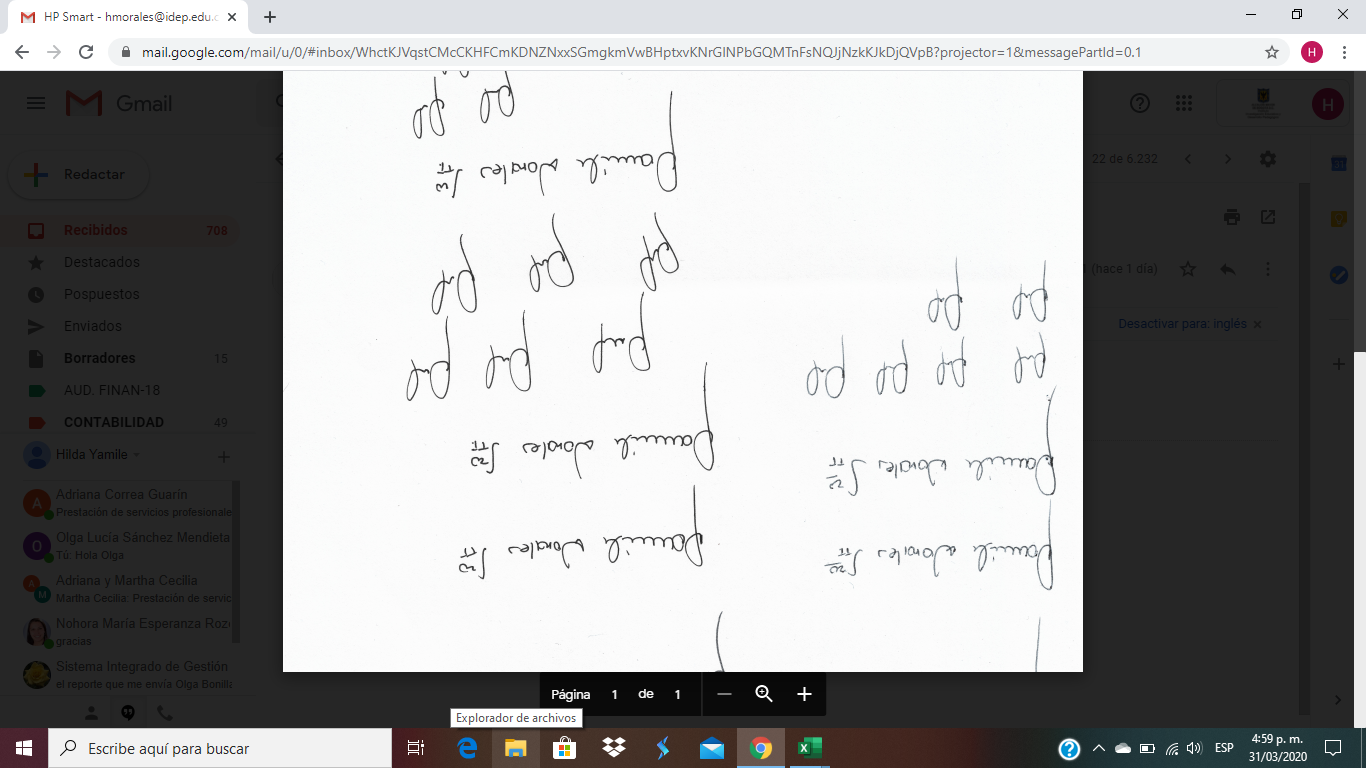 HILDA YAMILE MORALES LAVERDEJefe de Control InternoAÑOCARRERA ADMINISTRATIVAPROVISONALESLIBRE NOMBRAMIENTO Y REMOCIÓN PERIODO DE PRUEBAPERIODO FIJOTOTAL 20192321101372020205110137CONCEPTO  TERCER 
TRIMESTRE 2020  TERCER TRIMESTRE 
2019 VAR
ABSOLUTA RESPECTO AL 
TRIMESTRE  ANTERIORVAR %  RESPECTO 
AL TRIMESTRE ANTERIORBonificación por Recreación                  1,684,026 942,277               741,749 79%Bonificación por servicios prestados                  8,443,464 29,779,072-         21,335,608 -72%Gastos de representación                77,220,577 76,021,036            1,199,541 2%Horas Extras                               -   1,369,149-           1,369,149 -100%Indemnización por vacaciones                18,901,748 0          18,901,748 100%Prima de antigüedad                13,146,761 10,589,578            2,557,183 24%Prima de Navidad                   6,708,254 0            6,708,254 100%Prima de Vacaciones                20,599,773 12,266,112            8,333,661 68%Prima Técnica              166,768,833 149,421,895          17,346,938 12%Prima de servicios                                -   0                         -   0%Sueldo de personal              429,356,880 446,654,975-         17,298,095 -4%TOTALES              742,830,316              727,044,094           15,786,222 2%MODALIDAD DE CONTRATACIÓN TERCER TRIMESTRETERCER TRIMESTRETERCER TRIMESTRETERCER TRIMESTRE VAR. ABS  VAR. % MODALIDAD DE CONTRATACIÓN 2020202020192019 VAR. ABS  VAR. % MODALIDAD DE CONTRATACIÓN No. Valor No. Valor  VAR. ABS  VAR. % PRESTACIÓN DE SS ASOCIADOS AL PROYECTO MISIONAL35$1.110.025.00000$1.110.025.000-PRESTACIÓN DE SS ASOCIADOS AL PROYECTO FORTALECIMIENTO INSTITUCIONAL12$204.050.45400$204.050.454-PRESTACIÓN DE SS ASOCIADOS AL PROYECTO MISIONAL MIXTO CON FUNCIONAMIENTO 0000$0-TOTAL 47$1.314.075.45400$1.314.075.454-CONCEPTOTERCER TRIMESTRE VIGENCIA 2020TERCER TRIMESTRE VIGENCIA 2020VARIACIÓN ABSOLUTA VARIACIÓN PORCENTUAL Capacitación$8.114.000$4.050.200 $4.063.800100%CONCEPTO  TERCER
TRIMESTRE 2020  TERCER TRIMESTRE 
2019 VAR. ABSOLUTA RESPECTO AL 
TRIMESTRE  ANTERIORVAR %  RESPECTO 
AL TRIMESTRE ANTERIORBienestar e incentivos 8.917.5008.500.000             417.500,00 5%CONCEPTO  TERCER 
TRIMESTRE 2020  TERCER 
TRIMESTRE 2019 VAR. ABSOLUTA RESPECTO AL 
TRIMESTRE  ANTERIORVAR %  RESPECTO 
AL TRIMESTRE ANTERIORAcueducto y Alcantarillado 64,380145,310-                                         80,930 -56%Aseo305,2000                                        305,200 100%Energía4,919,7406,109,220-                                  1,189,480 -19%Telefonía fija 3,180,3303,538,210-                                      357,880 -10%Servicios de telecomunicaciones 
a través de internet*6,016,0002,970,000                                   3,046,000 100%Telefonía Móvil-557,130-                                      557,130 -100%TOTALES14,485,65013,319,870                                   1,165,780 9%CONCEPTO  TERCER TRIMESTRE TERCER TRIMESTREVARVAR %  CONCEPTO 20202019ABSOLUTA VAR %  Derechos de uso de productos de propiedad intelectual y otros productos similares25.154.69815.014.16810.140.53068%CONCEPTO  TERCER TRIMESTRE 
2020  TERCER TRIMESTRE 
2019 VAR
ABSOLUTA VAR %
Pasta o pulpa, papel y productos de papel (papelería, útiles de escritorio, tóner)060.00000%CONCEPTO  TERCER 
TRIMESTRE 2020  TERCER 
TRIMESTRE 2019 VAR
ABSOLUTA RESPECTO AL 
TRIMESTRE  ANTERIORVAR %  RESPECTO 
AL TRIMESTRE ANTERIORServicio de arrendamiento de bienes inmuebles a comisión o por contrata (arrendamiento y administración)        118,291,771            113,515,908           4,775,863.00 4%CONCEPTO TERCER TRIMESTRETERCER TRIMESTRE  2019 VARVAR %  CONCEPTO 2020TERCER TRIMESTRE  2019 ABSOLUTA VAR %  Servicios de transporte de pasajeros                  162,374                       445.700283.326                        -64%CONCEPTO  TERCER TERCERVARVAR %  RESPECTOCONCEPTO TRIMESTRE 2020 TRIMESTRE
 2019 ABSOLUTA RESPECTO ALAL TRIMESTRE ANTERIORCONCEPTO TRIMESTRE  ANTERIORServicios de impresión            295.565               2.134.015 -         1.838.450 -86%CONCEPTO  TERCER TERCERVARVAR %  RESPECTOCONCEPTO TRIMESTRE 2020 TRIMESTRE 2019 ABSOLUTA RESPECTO ALAL TRIMESTRE ANTERIORCONCEPTO TRIMESTRE  ANTERIORServicio mantenimiento entidad0 623,006-623,006-100%CONCEPTO  TERCER TERCERVARVAR %  RESPECTOCONCEPTO TRIMESTRE 2020 TRIMESTRE 2019 ABSOLUTA RESPECTO ALAL TRIMESTRE ANTERIORCONCEPTO TRIMESTRE  ANTERIORServicios de Seguro ( vehículos automotores, contra incendio, terremoto o sustracción, responsabilidad civil )        1.288.750               1.553.664 -               264.914 -17%CONCEPTO   TERCER TRIMESTRE  TERCER TRIMESTRE  VAR  VAR %   CONCEPTO   2020.  2019.  ABSOLUTA   VAR %    Maquinaria y aparatos eléctricos 0                    122.000 -               122.000 -100% Otros productos químicos; fibras artificiales (o fibras industriales hechas por el hombre)            668.997                  375.664                  293.333 78% Pasta o pulpa, papel y productos de papel; impresos y artículos relacionados Servicios de impresión              96.000                    66.000                    30.000 45% Servicios de mantenimiento y reparación de productos metálicos elaborados, excepto maquinaria y equipo.  0                 451.902 -               451.902 -100% Servicios de reparación de muebles  0                   240.000                  240.000 -100% Servicios de transporte de pasajeros                  162.374                  445.700 -               283.326 -64% TOTAL            927.371               1.701.266 -               773.895 -45%Nombre / CargoNombre / CargoFirmaAprobóHilda Yamile Morales Laverde, Jefe Oficina Control InternoRevisóHilda Yamile Morales Laverde, Jefe Oficina Control InternoElaboróMartha Cecilia Quintero Barreiro Técnico Oficina Control InternoLos arriba firmantes declaramos que hemos revisado el presente documento y lo encontramos ajustado a las normas y disposiciones legales y/o técnicas vigentesLos arriba firmantes declaramos que hemos revisado el presente documento y lo encontramos ajustado a las normas y disposiciones legales y/o técnicas vigentesLos arriba firmantes declaramos que hemos revisado el presente documento y lo encontramos ajustado a las normas y disposiciones legales y/o técnicas vigentes